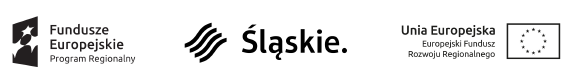 Harmonogram rzeczowo – finansowy (wzór)Zamówienie pn.: „Wymiana źródeł światła z lamp sodowych na oprawy typu LED na terenie Gminy Chełm Śląski ”............................................................	....................................................miejscowość, data	podpis/y osób/yupoważnionej/ych do reprezentowania firmyLp.Zakres,w tym elementy pracTermin realizacjiWartość brutto [PLN]1.Demontaż i montaż opraw oświetlenia ulicznego wraz z zabezpieczeniami, kablami, pomiarami w ilości 776 szt. 2.Montaż opraw LED oświetlenia ulicznego wraz z zabezpieczeniami, kablami, wysięgnikami i pomiarami w ilości 429 szt.Ogółem brutto:Ogółem brutto:Ogółem brutto: